                                INDICAÇÃO Nº 1078/2023                        Assunto: Solicito ao Sr. Prefeito Municipal a instalação de braços de iluminação pública na Rua Antônio Lázaro Pupo que dá acesso à escola CEMEI Benedicto Delforno Nº200, Bairro Vila Real. Conforme esclarece.                                      Senhor Presidente:                       CONSIDERANDO que moradores alegam que no período noturno, quando a reunião de pais na escola após as 18:00 horas. O local está muito escuro, ficando com medo de furtos e roubos, devido à falta de iluminação. Sendo que já existe “postes” para a iluminação só faltando colocar o braço e a lâmpada, assim resolveria o problema no local.                                 INDICO, ao Senhor Prefeito Municipal, nos termos do Regimento Interno desta Casa de Leis, que se digne Sua Excelência determinar ao setor competente da Administração para a implantação de braços para iluminação pública na Rua Antônio Lázaro Pupo que dá acesso à escola CEMEI Benedicto Delforno Nº200, Bairro Vila Real.                         SALA DAS SESSÕES, 18 de maio de 2023.                                               FERNANDO SOARES	VEREADOR-PSDB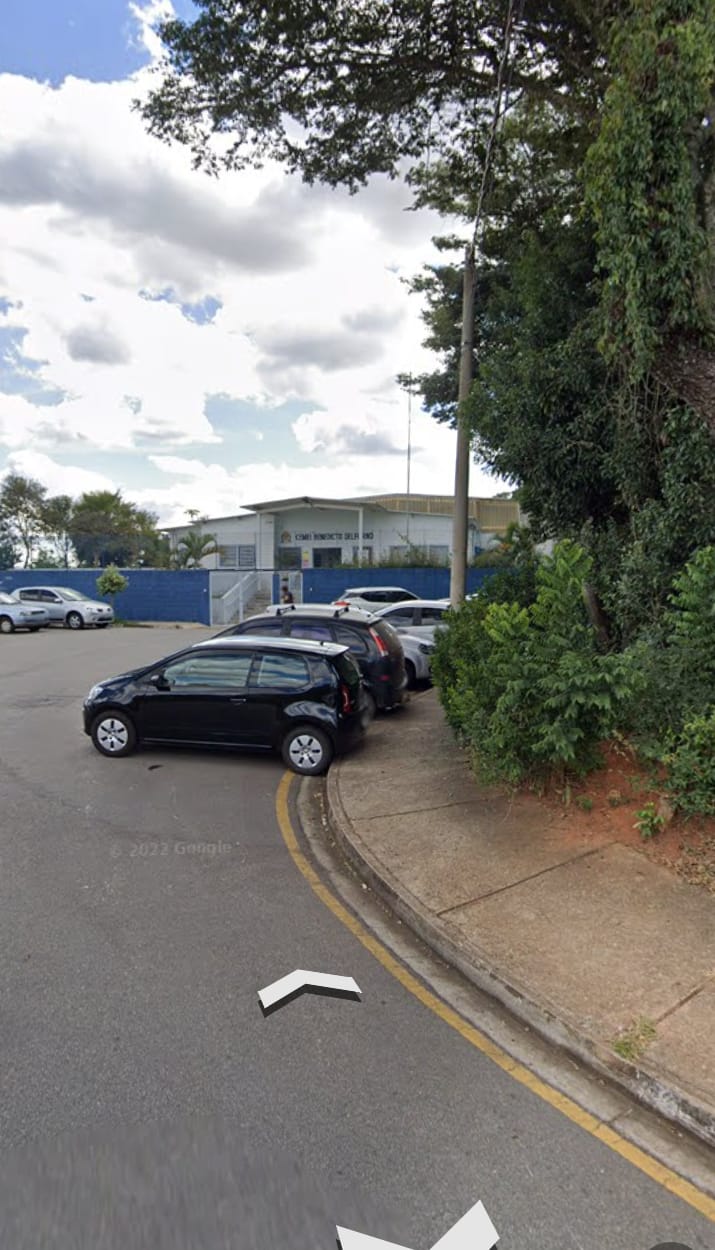 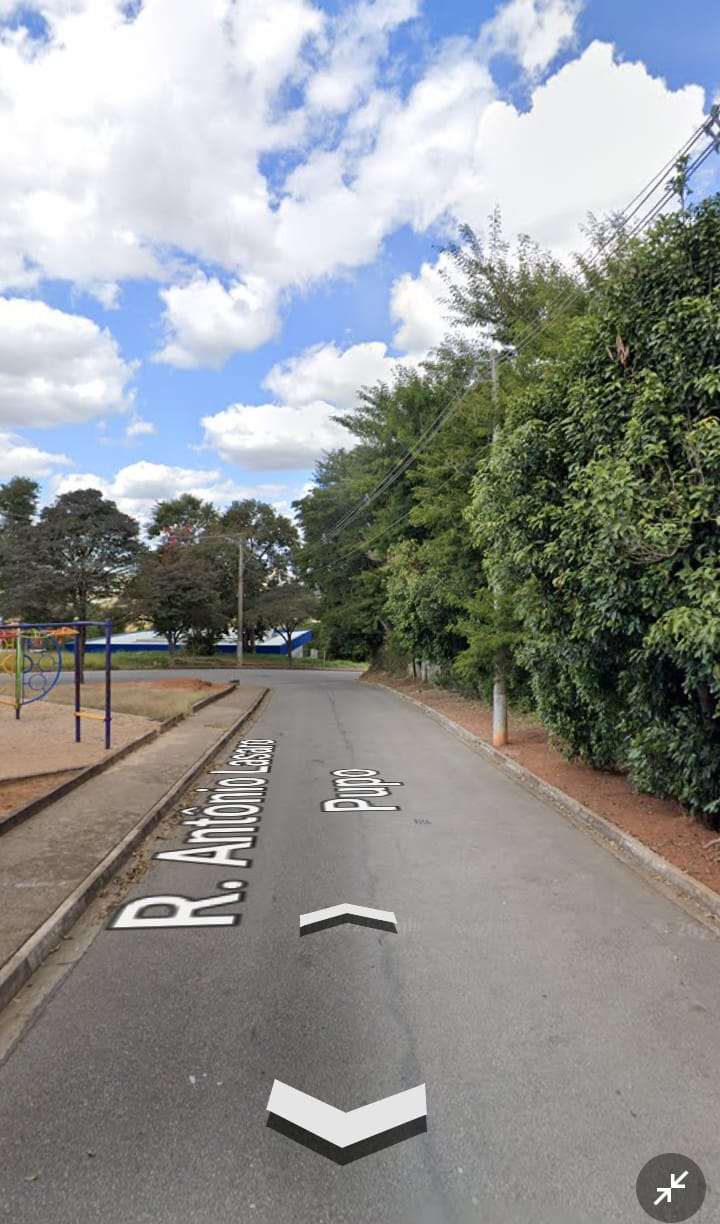 